MODUL AJAR KURIKULUM MERDEKAMATA PELAJARAN P5BK KELAS XProjek Penguatan Profil Pelajar Pancasila dan Budaya KerjaSemua JurusanA. IDENTITAS MODULPenyusun		: Didik Kusnanto. S. PdInstansi		: SMK NEGERI 43 JAKARTATahun			: 2022-2023Jenjang		: SMKMata Pelajaran	: P5BKFase/Kelas		: E / XTema/Subtema	: Gaya Hidup Berkelanjutan / Sampah Tanggung Jawab kuAlokasi Waktu	: 17 x PertemuanB. KOMPETENSI AWALP5BK (Program Penguatan Profil Pelajar Pancasila dan Budaya Kerja) merupakan pembelajaran yang ditekankan pada pendidikan budi pekerti in action, pendidikan berkarakter bangsa, berbasi budaya berciri khas perwujudan pelajar Indonesia yang beriman, bertakwa kepada Tuhan YME, berakhlak mulia, berkebinekaan global,, peserta didik dapat memperoleh kecakapan untuk mengambil keputusan yang tepat secara ilmiah agar dapat hidup lebih nyaman, lebih sehat, dan lebih baik. P5 (Proyek Penguatan Profil Pelajar Pancasila) merupakan pembelajaran berbasis proyek dalam IKM (Implementasi Kurikulum Merdeka). Perancangan kegiatan ini bertujuan untuk menguatkan karakter dan kompetensi siswa sesuai P3 (Profil Pelajar Pancasila)Peserta Didik dapat menyelesaikan tugas yang di berikan dan dapat menjawab ketika ditanya guru.Peserta Didik menganalisis penggunaan sampah Organik, B-3 dll,  di rumah dan di sekolah.Peserta Didik mengklasifikasikan jenis jenis Sampah serta cara pengolahannyaPeserta Didik menyelidiki ragam dan sumber penumpukan sampah yang dimanfaatkan dan yang ada di lingkungan sekitar melalui pengamatan dan Kreasi Kreatifitas siswa.Peserta Didik dapat mengetahui dampak buruk sampah yang ada di lingkungan sekitarnya.C. PROFIL PELAJAR PANCASILABeriman, bertakwa kepada Tuhan yang Maha Esa dan berakhlak muliaMandiriGotong royongBernalar kritisBerkebinekaan globalKreatifD. SARANA PRASARANAKantin SMK N 43 JakartaSumber belajar: Perpustakaan, Buku mengenai sampah dan kreasi kreatif dari sampahPersiapan: Gambar ilustrasi, PPT, flashcard, daftar pertanyaan pemantik diskusi.INTERNET.E. TARGET PESERTA DIDIKPeserta didik tipikal/regulerPada akhir fase E, peserta didik diharapkan dapat memahami dan membuat teks informasi, mendeskripsikan kejadian dan fenomena, melaporkan percobaan, menyajikan dan mengevaluasi data, memberikan penjelasan, dan menyajikan opini atau klaim sesuai dengan  lingkup bidang keahliannya. Mereka juga dapat memahami serta membuat teks multimedia seperti bagan, grafik, diagram, gambar, peta, animasi, dan media visual. Peserta didik menggunakan struktur bahasa untuk menghubungkan informasi dan ide, memberikan deskripsi dan penjelasan, merumuskan hipotesis, dan mengkonstruksi argumen yang didasarkan pada bukti-bukti sehingga dapat mengekspresikan posisinya.KOMPONEN INTIA. TUJUAN PEMBELAJARANPeserta Didik dapat menjalankan gaya hidup berkelanjutan, manusia dapat memiliki kesadaran dan berpikir dalam jangka panjang. Manusia sadar akan lingkungan dan orang lain karena mau bagaimanapun segala tindakan kita pasti berdampak pada lingkungan sekitarSiswa dapat mengetahui dengan tepat makna energi yang ada di lingkungan baik secara geografis, kehidupan sehari-hari melalui diskusi kelompok.B. PEMAHAMAN BERMAKNAMeningkatkan Literasi dan kreatifitas siswa dan mendorong kemampuan bekerja sama peserta didik dalam kelompok.C. PERTANYAAN PEMANTIKApa yang di maksud dengan sampah?Sebutkan sumber sampah dari aktivitas kita sehari-hari?D. KEGIATAN PEMBELAJARANPendahuluanSalamBerdoa sesuai agama dan kepercayaan masing-masingMempersiapkan siswa untuk mengikuti pembelajaran (RESIK 5K)Pembuka dan absensiKegiatan IntiPengamatan (Pertemuan 1) :Peserta Didik di berikan pertanyaan pemantik mengenai materi yang akan di ajarkan. Peserta didik Literasi dari Buku/HP “materi tema 1 tentang sampah” dan mengamati contoh langsung di lingkungan sekolahGuru membagi peserta didik dalam kelompok.Peserta Didik melakukan observasi baik di lingkungan sekolah dan penugasan di lingkungan rumah masing masing siswaPeserta Didik mengamati lingkungan sekolah dengan cermat secara berkelompok.Peserta Didik dapat menggambarkan hasil yang di dapat pada buku latihan, PPT dan LaporanBermain (Pertemuan 2) :Peserta Didik mengamati petunjuk permainan/games dari guru.Peserta Didik bekerjasama melakukan permainan bersama teman kelas secara berkelompok.Peserta Didik literasi menjadi ide kreatif dari sampahPeserta Didik mengelompokkan jenis jenis sampah Berdiskusi (Pertemuan 3) :Peserta didik mendapatkan arahan dari Tim guru P5BK mengenai gaya hidup berkelanjutan tentang tema sampah ku tanggung jawabkuPeserta Didik melakukan kegiatan kebersihan di sekolah Berdiskusi (Pertemuan 4)Peserta didik melakukan kegiatan kreatifitas dalam kelompok dengan memanfaatkan sampah untuk menjadi barang seni.Pemilahan sampahBerdiskusi (Pertemuan ...)PenutupPeserta didik Menyampaikan laporan / presentasi dari hasil pembelajaran P5BKPeserta didik melakukan presentasi dari tugas yang sudah di laporkan dan di nilai/sidangPeserta didik melakukan kegiatan Bazar/pameran dari hasil karya merekaBerdoa dan Salam penutup.E. ASESMENHasil observasi, hasil diskusi, presentasi, Sidang dan pameran/bazarF. PENGAYAAN DAN REMEDIALMengerjakan tugas isian singkat / Praktikum / Observasi/ PraktikG. REFLEKSI PESERTA DIDIK DAN GURUGuru mengajak peserta didik untuk menarik kesimpulan bersama-sama saat materi pelajaran sudah selesai dijelaskan.LAMPIRANA.    LEMBAR KERJA PESERTA DIDIKTerlampirB.     BAHAN BACAAN GURU DAN PESERTA DIDIKBuku perpustakaan kelas X SMKinternetC.     GLOSARIUMTujuan Pembangunan Berkelanjutan (TPB)/ Sustainable Development Goals (SDGs) adalah pembangunan yang menjaga peningkatan kesejahteraan ekonomi masyarakat secara berkesinambingan, pembangunan yang menjaga keberlanjutan kehidupan sosial masyarakat, pembangunan yang menjaga kualitas lingkungan hidup serta pembangunan yang karakter siswa yang kreatif dan berbudi luhur.D.    DAFTAR PUSTAKABuku PerpustakaanPPT dan internet.Jakarta, 2 januari 2023Guru mapel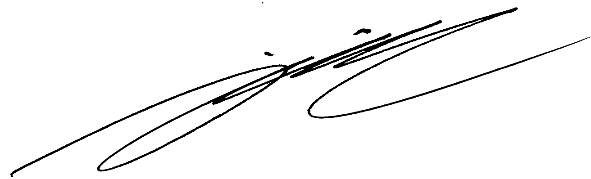 Didik Kusnanto. S. Pd